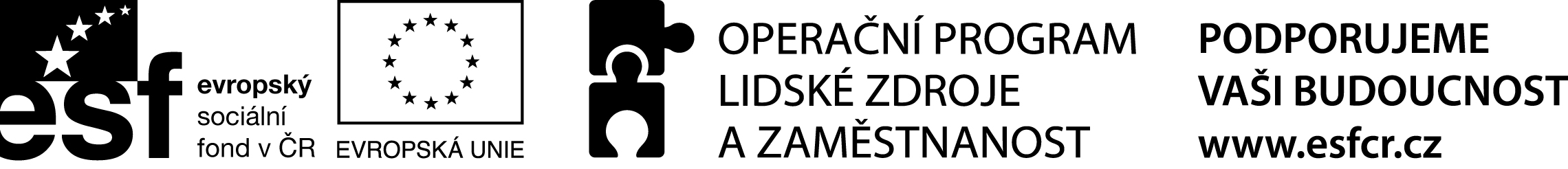 Město JilemniceMasarykovo nám. 82, 514 01  JilemniceIČ 00275808tel. 481 565 111Registrační číslo projektu: CZ.1.04/3.1.03/C2.00061Zápis z 9. schůzky k projektu „Standardizace OSPOD v Jilemnici“ konané dne 21. října 2014 v kanceláři OSVPřítomni: dle prezenční listinyKontrola plnění úkolůProbíhá umístění nového nábytku do kanceláří, mělo by být hotovo do konce října. Úkol trvá.Koordinátor I., J. Kandl, prověřil, že porady ředitelů škol probíhají, s kolegyní Kuříkovou dohodnul zařazení samostatného bodu OSPOD do programu jednání. Úkol trvá.Metodika – KA1Dr. Sluková zaslala metodiku k připomínkování. Všichni členové realizačního týmu si ji prostudují a připraví své připomínky.Ve středu 8. října proběhla schůzka s dr. Slukovou k první verzi všeobecné metodiky.Po zapracování připomínek pošle dr. Sluková finální verzi k připomínkování. Společná schůzka a diskuse nad finální podobou proběhne ve čtvrtek 23. října. Kdo se nebude moci zúčastnit osobně, připraví své připomínky písemně.Zpracovaná metodika musí být v souladu s metodikou MPSV. Kontrolu naplňování standardů provádí příslušný kraj. Členové realizačního týmu se dohodli, že součástí ověřování metodiky v praxi by bylo vhodné provést zkušební kontrolu. Liberecký kraj bude požádán o monitoring vypracované metodiky (zajistí koordinátor I.).Webové stránky OSPOD KA5Obsahová stránka se stále řeší, budou postupně doplňovány materiály OSPOD, vč. pracovních náplní pracovníků OSPOD.Rozsah pracovní náplně a materiálů ke zveřejnění bude konzultován s dr. Slukovou. Za tímto účelem proběhne společná schůzka s informatikem, dr. Slukovou a členy realizačního týmu (zajistí koordinátor I.). Termín společného jednání bude dohodnut po předání metodiky.Kompetenční profily – KA2Kompetenční profily jsou upraveny dle návrhu dr. Slukové, obsahují popis pozice, adaptační přípravu a plán individuálního rozvoje a vzděláváníTato varianta se ověří do konce března 2015Supervize – KA2V termínu 13. a 14. listopadu proběhne výjezdní supervize na Jestřabí. Zajištěno je ubytování a stravování pro 7 pracovníků OSPOD.Náklady spojené s touto služební cestou budou hrazeny formou cestovního příkazu z projektu.Nábytek – KA4Probíhá umístění nového nábytku. Po jeho umístění bude realizace KA4 ukončenaDiskuse – žádná další diskuse nebylaDalší termín jednání nebyl dohodnut. RT se sejde dle potřeby.V Jilemnici 5. listopadu 2014Zapsala: Mgr. Kateřina Jandurová, hlavní manažerka